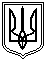 Миколаївська міська радаПостійна комісія міської ради зпитань містобудування, архітектуриі будівництва, регулюванняземельних відносин та екологіїПРОТОКОЛвід 02.12.2019  № 116                                                                       11:00 каб. 511Засідання постійної ,комісії міської ради з питань містобудування, архітектури і будівництва, регулювання земельних відносин та екології  Присутні депутати Миколаївської міської ради VII скликання:Голова постійної комісії – І. КонцевойСекретар постійної комісії – А. Яковлєв Члени постійної комісії: А. Дюмін, С. Жайворонок, В. Карцев, О. Крісенко, М. Пономарьов,  А. Петров, С. Таранова,  Р. Філевський.Запрошені та присутні:Ю. Андрієнко – заступник міського голови;А. Цимбал– директор департаменту архітектури та містобудування – головний архітектор м. Миколаєва;О. Нефьодов  - заступник директора департаменту архітектури та містобудування – начальник управління містобудівного кадастру, регулювання інженерної інфраструктури Миколаївської міської ради;Депутати ММР, представники преси, телебачення, громадськості та інші особи.О.  Голобородський– директор КП ММР «Центр захисту тварин»;В. Сухарніков  – заступник директора департаменту з надання адміністративних послуг Миколаївської міської ради.О. Єфименко – заступник начальника управління земельних ресурсів Миколаївської міської ради;С. Карпусь – начальник відділу земельних відносин управління земельних ресурсів Миколаївської міської ради;Т. Скибицька - заступник начальника управління екології департаменту житлово-комунального господарства Миколаївської міської ради.О. Вадатурський – генеральний директор ТОВ СП «НІБУЛОН»;Депутати міської ради, представники преси, телебачення.ПОРЯДОК ДЕННИЙ:1. Організаційні питання.2. Розгляд звернень юридичних та фізичних осіб, які надані управлінням земельних ресурсів Миколаївської міської ради та управлінням містобудування та архітектури Миколаївської міської ради до постійної комісії міської ради з питань містобудування, архітектури і будівництва, регулювання земельних відносин та екології щодо оформлення правових документів на земельні ділянки.Доповідач: А. Цимбал – директор департаменту архітектури і містобудування Миколаївської міської ради– головний архітектор м. Миколаєва;  О. Єфименко - заступник начальника управління земельних ресурсів Миколаївської міської ради. 3.Розгляд звернень депутатів міської та керівників фракцій до постійної комісії міської ради з питань містобудування, архітектури і будівництва, регулювання земельних відносин та екології щодо оформлення правових документів на земельні ділянки.4.Розгляд звернень юридичних та фізичних осіб до постійної комісії міської ради з питань містобудування, архітектури і будівництва, регулювання земельних відносин та екології щодо оформлення правових документів на земельні ділянки.5. Розгляд звернень відділів, управлінь виконкому, адміністрацій районів та інших установ міста щодо оформлення правових документів на земельні ділянки та інше.      ПИТАННЯ ДО РОЗГЛЯДУ:     Розділ 22. Розгляд звернень юридичних та фізичних осіб, які надані управлінням земельних ресурсів Миколаївської міської ради та департаментом архітектури та містобудування Миколаївської міської ради до постійної комісії міської ради з питань містобудування, архітектури і будівництва, регулювання земельних відносин та екології щодо оформлення правових документів на земельні ділянки (перенесені та нові питання  додаються).Розділ 33. Розгляд звернень депутатів міської ради та керівників фракцій до постійної комісії міської ради з питань містобудування, архітектури і будівництва, регулювання земельних відносин та екології щодо оформлення правових документів на земельні ділянки.      3.1. Від 06.05.19 протокол №106 питання не розглядалось.                         Від 21.05.19 протокол №107 питання не розглядалось.            Від 27.05.19 протокол №108 питання не розглядалось.            Від 24.06.19 протокол №110 питання не розглядалось.Від 23.09.2019 протокол №111 питання не розглядалось.Від 07.10.2019 протокол №112 питання не розглядалось.Від 04.11.2019 протокол №114 питання не розглядалось.Від 11.11.2019 протокол №115 розгляд питання перенесено.За ініціативою депутата ММР Таранової С. розглянули питання щодо відсутності плану-схеми зупиночного комплексу який розташований по вул. 3 Слобідська (пр. Центральний, 171-д).РЕКОМЕНДОВАНО 14.01.19 протокол №101: Управлінню містобудуванню ММР та управлінню земельних ресурсів ММР підготувати надати на розгляд постійної комісії план-схему зупиночного комплексу який розташований по вул. 3 Слобідська (пр.Центральний, 171-д) та інформацію щодо поділу земельної ділянки та її співорендарів.        12.03.19 вх.№402 управлінням земельних ресурсів ММР надано копію кадастрового плану щодо відведення земельної ділянки для обслуговування нежитлової будівлі ЗК по пр.Центральному,148-а/77.        13.02.19 вх. №418 управлінням містобудування та архітектури ММР надано копії договорів оренди землі.РЕКОМЕНДОВАНО 27.05.19 протокол №108: Управлінню земельних ресурсів ММР надати інформацію депутату ММР Тарановій С. , проте, рекомендація на голосування не ставилась.       19.06.19 вх.№1604 управлінням земельних ресурсів ММР надали план земельної ділянки під зупиночним комплексом який розташований по                 просп. Центральному, 171-Д.РЕКОМЕНДОВАНО:---ПРИСУТНІЗАПРОТИ УТРИМАЛИСЬПитання не розглядалось.          3.2. Від 23.09.2019 протокол №111 питання не розглядалось.                 Від 07.10.2019 протокол №112 питання не розглядалось.                 Від 04.11.2019 протокол №114 питання не розглядалось.                 Від 11.11.2019 протокол №115 розгляд питання перенесено.Депутат ММР Суслова Т. ініціювала розгляд питання щодо невиконання управлінням екології департаменту ЖКГ ММР наданої на засіданні постійної комісії рекомендації:РЕКОМЕНДОВАНО 27.05.2019 протокол №108: управлінню екології департаменту ЖКГ ММР розробити проект рішення міської ради «Про внесення змін до рішення міської ради № 27/16 від 04.04.13 «Про затвердження переліку об’єктів зеленого господарства, віднесених до територій рекреаційного призначення в м. Миколаєві (ВН. ДОП. №42/8 ВІД 24.07.14) (ВН. ДОП. №28/17 ВІД 16.05.13)» з метою оновлення та доповнення переліку об’єктів зеленого господарства, віднесених до територій рекреаційного призначення в  м. Миколаєві, та накладання мораторію на зміну цільового призначення земель рекреаційного призначення. Розроблений проект рішення винести на розгляд та затвердження постійної комісії з питань містобудування, архітектури і будівництва, регулювання земельних відносин та екології у термін до 10.06.2019.РЕКОМЕНДОВАНО 01.07.19 протокол №110: на чергове засідання постійної комісії з питань містобудування, архітектури і будівництва, регулювання земельних відносин та екології  запросити директора департаменту ЖКГ ММР для надання роз’яснень щодо не винесення на розгляд постійної комісії  розробленого вище зазначеного  проекту рішення міської ради. Примітка: рекомендація на голосування не ставилась.РЕКОМЕНДОВАНО: управлінню екології департаменту житлово-комунального господарства Миколаївської міської ради розробити та винести на розгляд чергового засідання постійної комісії проєкт рішення міської ради «Про внесення змін до рішення міської ради № 27/16 від 04.04.13 «Про затвердження переліку об’єктів зеленого господарства, віднесених до територій рекреаційного призначення в м. Миколаєві (ВН. ДОП. №42/8 ВІД 24.07.14) (ВН. ДОП. №28/17 ВІД 16.05.13)» з метою оновлення та доповнення переліку об’єктів зеленого господарства, віднесених до територій рекреаційного призначення в  м. Миколаєві, та накладання мораторію на зміну цільового призначення земель рекреаційного призначення.Першому заступнику міського голови І. Криленко призначити нового голову та членів комісії з питань найменування (перейменування) вулиць, провулків, проспектів, площ, парків, скверів та інших споруд, розташованих на території м. Миколаєва. ПРИСУТНІ 10ЗА 8ПРОТИ 0УТРИМАЛИСЬ 0Депутати ММР С. Жайворонок та С. Таранова були відсутні під час голосування.3.3. Голова постійної комісії І. Концевой у зв’язку розробленням нового генерального плану міста Миколаєва ініціював розгляд питань щодо необхідності внесення змін до нього, в частині, воєнного аеродрому в мкр. Кульбакіно.Слухали:І. Концевого, який запропонував рекомендувати департаменту архітектури і містобудування Миколаївської міської ради звернутись до уповноважених органів влади щодо припинення посадки та вильоту літаків воєнного аеродрому в мкр. Кульбакіно зі сторони де розташовані житлові споруди з метою забезпечення безпеки мешканців прилеглої території. Та внести зміни до розробленого генерального плану міста Миколаєва, в частині, відведення земель які знаходяться у напрямку посадки літаків воєнного аеродрому в мкр. Кульбакіно для перспективного користування міською громадою міста Миколаєва.А. Дюмін, зауважив, що для розгляду даного питання по суті, необхідно запросити на постійну комісію уповноважених спеціалістів з даного питання. Головному архітектору міста Миколаєва вивчити це питання у межах повноважень.А. Петров, запропонував, рекомендувати департаменту архітектури та містобудування Миколаївської міської ради звернутись до Міністерства оборони України щодо корегування меж на вище зазначеній території. Так як, у деяких випадках деяка частина однієї земельної ділянки перебуває на балансі міста а інша на балансі Міністерства оборони України.Р. Філевський, акцентував, що розробникам нового генерального плану міста Миколаєва необхідно внести зміни відповідно до кадастрової документації.О. Крісенко, запропонував, передбачити можливість перенесення у майбутньому розташування воєнного аеродрому у більш стратегічно вигідну локацію.РЕКОМЕНДОВАНО: департаменту архітектури та містобудування Миколаївської міської ради почати процес звернення до Міністерства оборони України з метою внесення коригування меж на вище зазначеній території та внести відповідні коригування до Генерального плану міста Миколаєва.Передбачити можливість перенесення у майбутньому розташування воєнного аеродрому у більш стратегічно вигідну локацію.ПРИСУТНІ 10ЗА 7ПРОТИ 2 (С. Таранова, Р. Філевський)УТРИМАЛИСЬ 1 (А. Яковлєв)        3.4. Депутат ММР  В. Карцев ініціював надання постійною комісією з питань містобудування, архітектури і будівництва, регулювання земельних відносин та екології питання рекомендації щодо звітування на наступній сесії Миколаївської міської ради VII скликання секретаря міської ради за рік своєї роботи.      РЕКОМЕНДОВАНО: секретарю міської ради на наступній сесії Миколаївської міської ради VII скликання відзвітувати за рік своєї роботи.ПРИСУТНІ 10ЗА 10ПРОТИ 0УТРИМАЛИСЬ 03.5. Члени постійної комісії обговорювали ситуації, що склалась щодо призупинення розгляду земельних питань на пленарних засіданнях чергової      56-ої сесії Миколаївської міської ради VII скликання, у зв’язку з невідповідністю проєктів рішень міської ради, що включені до порядку денного чергової 56-ої сесії Миколаївської міської ради VII скликання, нормам чинного законодавства.     РЕКОМЕНДОВАНО: управлінню земельних ресурсів Миколаївської міської ради та департаменту архітектури та містобудування Миколаївської міської ради на чергове засідання постійної комісії з питань містобудування, архітектури і будівництва, регулювання земельних відносин та екології підготувати матеріали у табличному вигляді шляхом викладення в ній проєктів рішення в редакцій в якій були винесені на розгляд сесії Миколаївської міської ради VII скликання та в редакції яка приведена до норм чинного законодавства.     На засідання постійної комісії з питань містобудування, архітектури і будівництва, регулювання земельних відносин та екології  проведення якого заплановано 09.12.2019 надати вище зазначену інформацію по Заводському та Центральному районах міста Миколаєва.      На засідання постійної комісії з питань містобудування, архітектури і будівництва, регулювання земельних відносин та екології  проведення якого заплановано 16.12.2019 надати вище зазначену інформацію по Інгульському та Корабельному районах міста Миколаєва.      Управлінню апарата Миколаївської міської ради забезпечити можливість здійснення демонстрації графічних матеріалів шляхом виведення зображення на екран.ПРИСУТНІ 10ЗА 10ПРОТИ 0УТРИМАЛИСЬ 0Розділ 44. Розгляд звернень юридичних та фізичних осіб до постійної комісії міської ради з питань містобудування, архітектури і будівництва, регулювання земельних відносин та екології щодо оформлення правових документів на земельні ділянки.           4.1.Від 17.12.2018 протокол №100 розгляд питання перенесено.                 Від 14.01.19 протокол № 101 розгляд питання перенесено.                 Від 28.02.19 протокол №103 питання не розглядалось.          Від 25.03.19 протокол №104 питання не розглядалось.          Від 06.05.19 протокол №106 питання не розглядалось.          Від 21.05.19 протокол №107 питання не розглядалось.          Від 27.05.19 протокол №108 рекомендація не прийнята за результатами голосування.         Від 10.06.19 протокол №109 питання не розглядалось.         Від 24.06.19 протокол №110 питання не розглядалось.       Від 23.09.2019 протокол №111 питання не розглядалось.                 Від 07.10.2019 протокол №112 питання не розглядалось.                 Від 04.11.2019 протокол №114 питання не розглядалось.                 Від 11.11.2019 протокол №115 розгляд питання перенесено.Звернення  гр. Оруджева С. (вх. №7812 від 10.12.2018) та (вх.№ 1528 від 10.06.19) з проханням повторно розглянути та погодити проект рішення Про продовження гр. Оруджеву С.Ф. на 2 роки оренду земельної ділянки площею 510 кв.м (кадастровий номер 4810136900:01:041:0041), яка надана рішенням міської ради від 23.12.2011 №12/49, зарахувавши її до земель громадської забудови, для завершення реконструкції будівлі під магазин «Дитяче харчування» по вул. Будівельників, 18/7, відповідно до висновку управління містобудування та архітектури ММР від 20.12.2017 №17-4504.Лист Ради Національних Товариств (вх. №7913 від 17.12.2018) з проханням розглянути звернення гр. Оруджева С. щодо продовження оренди земельної ділянки по вул . Будівельників, 18/7.         РЕКОМЕНДОВАНО 11.11.2019 протокол №115 : головному спеціалісту юридичного департаменту Миколаївської міської ради Кравченко О.А. на чергове засідання постійної комісії з питань містобудування, архітектури і будівництва, регулювання земельних відносин та екології надати роз’яснення щодо вище зазначеного питання та відповідності висновку управління містобудування та архітектури ММР від 20.12.2017 №17-4504 нормам чинного законодавства.РЕКОМЕНДОВАНО:---ПРИСУТНІЗАПРОТИ УТРИМАЛИСЬПитання не розглядалось.4.2. Від 06.05.19 протокол №106 питання не розглядалось.          Від 21.05.19 протокол №107 питання не розглядалось.          Від 10.06.19 протокол №109 питання не розглядалось.          Від 24.06.19 протокол №110 питання не розглядалось.          Від 23.09.2019 протокол №111 питання не розглядалось.                  Від 07.10.2019 протокол №112 питання не розглядалось.                  Від 04.11.2019 протокол №114 питання не розглядалось.                  Від 11.11.2019 протокол №115 розгляд питання перенесено.Лист голови Миколаївської обласної організації профспілки працівників будівництва Бєлєнкіної Т. та голови асоціації будівельників Миколаївщини Бєседіна М. від 21.03.2019 №9 за вх. №3882/02.02.01-15/14/19 від  22.03.2019р. щодо інформування про знищення будівельної галузі м. Миколаєва та проханням з’ясувати   причини, що стримують і заважають розвитку будівельного комплексу міста Миколаєва.        Примітка: питання внесене до порядку денного згідно листа управління апарату Миколаївської міської ради від 08.04.2019 №861. РЕКОМЕНДОВАНО 27.05.19 протокол №108: на чергове засідання постійної комісії запросити заявника.РЕКОМЕНДОВАНО:---ПРИСУТНІЗАПРОТИ УТРИМАЛИСЬПитання не розглядалось.4.3. Від 24.06.19 протокол №110 питання не розглядалось.       Від 23.09.2019 протокол №111 питання не розглядалось.               Від 07.10.2019 протокол №112 питання не розглядалось.               Від 04.11.2019 протокол №114 питання не розглядалось.               Від 11.11.2019 протокол №115 питання не розглядалось.Звернення  гр. Веричевої К. (вх. №1304 від 21.05.2019) з проханням відмовити «Молодіжному фонду «Факел» у користуванні земельною ділянкою по вул. Генерала Карпенка, 51б, та повернути її у користування комунального господарства міста Миколаєва.         РЕКОМЕНДОВАНО 01.10.18 протокол №95: Заступнику міського голови Андрієнко Ю.Г. створити робочу групу по перевірці законності діяльності ринку «Факел». До складу якої включити представників структурних підрозділів: управління земельних ресурсів ММР, управління містобудування та архітектури ММР, управління державного архітектурно-будівельного контролю ММР, ГУ Держгеокадастру у Миколаївській області, представників депутатського корпусу ММР Єнтіна В.О., Карцева В.М., Крісенко О.В. та інших (за бажанням).РЕКОМЕНДОВАНО 27.05.2019 протокол №108: управлінню ДАБК ММР на чергове засідання постійної комісії надати інформацію  по вище зазначеній земельній ділянці у межах повноважень.Управлінню земельних ресурсів ММР та управлінням містобудування та архітектури ММР розглянути всі матеріали надані заявником та на підставі чого підготувати проект рішення міської ради про відмову у продовженні користування «Молодіжному фонду «Факел» земельною ділянкою по вул. Генерала Карпенка, 51б.   07.06.2019 вх.№ 1515 управлінню ДАБК ММР повідомляють, що на підставі акту перевірки від 07.12.2018 № 134/2018, Управлінням 10.12.2018 прийнято постанову про накладення на ГО «Факел» штрафних санкцій за правопорушення у сфері містобудівної діяльності у сумі 66276,00 грн. за порушення п. 2 ч. 2 ст. 2 Закону України «Про відповідальність за правопорушення у сфері містобудівної діяльності».        Громадська організація «Факел» - фонд сприяння молодим науковцям і обдарованій молоді, звернувся до суду за позовом до Управління державного архітектурно-будівельного контролю Миколаївської міської ради про визнання протиправною та скасування постанови № 10-2152/22.01-20 від і0.12.2018 року про накладення штрафу за правопорушення у сфері містобудівної діяльності.           Але відповідно до рішення Миколаївського окружного адміністративного суду від 22 травня 2019 року у справі № 400/3210/18, в задоволенні позову ГО «Факел» відмовлено.        Рішення суду першої інстанції набирає законної сили після закінчення строку подання апеляційної скарги всіма учасниками справи в порядку, визначеному ст. 255 КАС України.        25.07.2019 вх.№ 1922 лист ГУ Держгеокадастру у Миколаївській області  в якому повідомляється, що державним інспектором ГУ Держгеокадастру у Миколаївській області  оглянуто земельну ділянку площею 0,2424 га кадастровий номер 4810136300:05:006:0005 будь-якого використання земельної ділянки не встановлено, таким чином відсутні обґрунтовані підстави (документальні підтвердження) вважати, що земельна ділянка використовується з порушенням земельного законодавства.             08.11.2019 вх.№ 2891 заява  гр. Веричевої К. щодо надання копій матеріалів для розгляду постійною комісією.РЕКОМЕНДОВАНО:---ПРИСУТНІЗАПРОТИ УТРИМАЛИСЬПитання не розглядалось.        4.4. Від 04.11.2019 протокол №114 питання не розглядалось.               Від 11.11.2019 протокол №115 питання не розглядалось.Лист представника обласної ради організації інвалідів «Союз Чорнобиля України» Симоняна Р. за вихідним за вх.№11597/02.02.01-15/14/19 від 17.09.2019 щодо питання забудови скверу «Подвигу ліквідаторів аварії на ЧАЕС».РЕКОМЕНДОВАНО:---ПРИСУТНІЗАПРОТИ УТРИМАЛИСЬПитання не розглядалось.         4.5. Від 04.11.2019 протокол №114 питання не розглядалось.                Від 11.11.2019 протокол №115 питання не розглядалось.Лист мешканців мікрорайону, що знаходиться біля буд. №11 по просп. Героїв України та на розі вул. Новоодеській і просп. Героїв України за вх.№ 2152 від 19.08.2019 з проханням не продовжувати ТОВ «Миколаївський Реабілітаційний Центр-Буд» і ФОП Харламенко Б.З. термін дії договорів оренди земельних ділянок біля буд. №11 по просп. Героїв України та на розі вул. Новоодеській і просп. Героїв України.      1.РЕКОМЕНДОВАНО: Департаменту архітектури та містобудування Миколаївської міської ради та управлінню земельних ресурсів Миколаївської міської ради не продовжувати ТОВ «Миколаївський Реабілітаційний Центр-Буд» і ФОП Харламенко Б.З. термін дії договорів оренди земельних ділянок біля              буд. №11 по просп. Героїв України та на розі вул. Новоодеській і просп. Героїв України.ПРИСУТНІ 10                ЗА 9                 ПРОТИ 0           УТРИМАЛИСЬ 0Депутат ММР А. Петров був відсутній під час голосування.        2.РЕКОМЕНДОВАНО: Управлінню земельних ресурсів Миколаївської міської ради надіслати орендарям ТОВ «Миколаївський Реабілітаційний Центр-Буд» і ФОП Харламенко Б.З. листи-повідомлення про відмову у продовженні договорів оренди земельних ділянок біля буд. №11 по просп. Героїв України та на розі вул. Новоодеській і просп. Героїв України.       Розробити відповідний проєкт рішення міської ради про відмову у продовженні оренди вищевказаних земельних ділянок ТОВ «Миколаївський Реабілітаційний Центр-Буд» і ФОП Харламенко Б.З.       Контроль за виконанням вище наведених рекомендацій постійної комісії покласти на заступника міського голови Ю.Андрієнко.ПРИСУТНІ 10                ЗА 10                 ПРОТИ 0           УТРИМАЛИСЬ 0        4.6. Звернення Литвиненко М. учасника АТО (вх.№ 2966 від 14.11.2019) з проханням надати дозвіл на виготовлення проекту землеустрою щодо відведення земельної ділянки для будівництва і обслуговування жилого будинку, господарських будівель і споруд орієнтованою площею 1000 кв.м в межах м. Миколаєва поблизу вул. Леваневців, буд. 25/10.РЕКОМЕНДОВАНО:---ПРИСУТНІЗАПРОТИ УТРИМАЛИСЬПитання не розглядалось.4.7. Лист ТОВ СП «НІБУЛОН» за вх. №3047 від 26.11.2019 (вих.№18443/3-19/27 від 25.11.2019) щодо намірів будівництва сучасного високотехнологічного перевантажувального термінала з відвантаженням зернових та олійних культур на річковий транспорт ТОВ МП «НІБУЛОН» з майданчиком відстою вантажного автотранспорту при в’їзді до мкр. Матвіївка Центрального району м. Миколаєва. Просять врахувати результати громадських слухань та позицію місцевих мешканців, які підтримають будівництво зазначеного об’єкту, під час розгляду питання щодо внесення змін до Генерального плану м. Миколаєва. В обговорені приймали участь:- Члени постійної комісії;- О. Вадатурський – генеральний директор ТОВ СП «НІБУЛОН»;        - А. Цимбал– директор департаменту архітектури та містобудування – головний архітектор м. Миколаєва;РЕКОМЕНДОВАНО:Прийняти до відома лист ТОВ СП «НІБУЛОН» за вх. №3047 від 26.11.2019 (вих.№18443/3-19/27 від 25.11.2019) щодо намірів будівництва сучасного високотехнологічного перевантажувального термінала з відвантаженням зернових та олійних культур на річковий транспорт ТОВ МП «НІБУЛОН» з майданчиком відстою вантажного автотранспорту при в’їзді до мкр. Матвіївка Центрального району м. Миколаєва Департаменту архітектури та містобудування Миколаївської міської ради у найкоротші терміни прийняти відповідні рішення.Департаменту архітектури та містобудування Миколаївської міської ради провести засідання робочої групи з розгляду зауважень та пропозицій по розробленню проєкту містобудівної документації – «Генеральний план міста Миколаєва» до кінця поточного тижня. На засідання якої запросити представників ТОВ СП «НІБУЛОН» для розгляду вище зазначеного питання першим. ПРИСУТНІ 10ЗА 10ПРОТИ 0УТРИМАЛИСЬ 0Розділ 55. Розгляд звернень відділів, управлінь виконкому, адміністрацій районів та інших установ міста щодо оформлення правових документів на земельні ділянки та інше. 5.1. Від 06.05.19 протокол №106 питання не розглядалось.        Від 21.05.19 протокол №107 питання не розглядалось.        Від 27.05.19 протокол №108 питання не розглядалось.        Від 10.06.19 протокол №109 питання не розглядалось.        Від 24.06.19 протокол №110 питання не розглядалось.        Від 23.09.2019 протокол №111 питання не розглядалось.                Від 07.10.2019 протокол №112 питання не розглядалось.                Від 04.11.2019 протокол №114 питання не розглядалось.               Від 11.11.2019 протокол №115 питання не розглядалось.Управління містобудування та архітектури ММР (вх.№5755 від 14.06.18) звертається з проханням розглянути проект рішення міської ради «Про внесення змін та доповнень до рішення Миколаївської міської ради від 14.02.2013 №25/20 «Про затвердження Порядку розміщення пересувних тимчасових споруд для впровадження підприємницької діяльності на території м. Миколаєва».РЕКОМЕНДОВАНО 14.01.19 протокол №101: управлінню містобудування та архітектури ММР на чергове засідання постійної комісії з питань містобудування, архітектури і будівництва, регулювання земельних відносин та екології винести на розгляд комісії проект рішення виконавчого комітету Про затвердження архетипів тимчасових споруд для провадження підприємницької діяльності.           11.02.19 вх.№ 385 управління містобудування та архітектури ММР повідомляють, що проект рішення міської ради «Про затвердження архетипів тимчасових споруд» розміщено на сайті міської ради, та надають проекти архетипів ТС, які були розглянути та затверджені на засіданні архітектурно-містобудівної ради.РЕКОМЕНДОВАНО:---ПРИСУТНІЗАПРОТИ УТРИМАЛИСЬПитання не розглядалось.        5.2. Лист департаменту архітектури та містобудування ММР за вх.№2852 від 06.11.2019 (вих.№ 17-1322/2 від 31.10.2019) щодо погодження місця попереднього розташування тимчасової споруди для провадження підприємницької діяльності щодо укладання договору особистого строкового сервітуту ФОП Федченко С.М. для розміщення групи тимчасових споруд в кількості 4 шт. (кожна по 30 кв.м) на земельній ділянці площею 120 кв.м по вул. Силікатній, поблизу будинку №275 в Центральному районі міста Миколаєва для провадження підприємницької діяльності відповідно до затверджених архетипів.РЕКОМЕНДОВАНО:---ПРИСУТНІЗАПРОТИ УТРИМАЛИСЬПитання не розглядалось.        5.3. Лист департаменту архітектури та містобудування ММР за вх.№2853 від 06.11.2019 (вих.№ 17-4676/3 від 31.10.2019) щодо погодження місця попереднього розташування тимчасової споруди для провадження підприємницької діяльності щодо укладання договору особистого строкового сервітуту ПП «МК-ЕЛІТ» для розміщення тимчасової споруди на земельній ділянці площею 22 кв.м по пр.Богоявленському ріг вул. Пограничної в Інгульському районі міста Миколаєва для провадження підприємницької діяльності відповідно до затверджених архетипів.РЕКОМЕНДОВАНО:---ПРИСУТНІЗАПРОТИ УТРИМАЛИСЬПитання не розглядалось.        5.4. Лист департаменту архітектури та містобудування ММР за вх.№2854 від 06.11.2019 (вих.№ 17-4680/2 від 31.10.2019) щодо погодження місця попереднього розташування тимчасової споруди для провадження підприємницької діяльності щодо укладання договору особистого строкового сервітуту ПП «МК-ЕЛІТ» для розміщення тимчасової споруди на земельній ділянці площею 25 кв.м по пр.Богоявленському ріг вул. Пограничної в Інгульському районі міста Миколаєва для провадження підприємницької діяльності відповідно до затверджених архетипів.РЕКОМЕНДОВАНО:---ПРИСУТНІЗАПРОТИ УТРИМАЛИСЬПитання не розглядалось.       5.5. Від 06.05.19 протокол №106 питання не розглядалось.         Від 21.05.19 протокол №107 питання не розглядалось.         Від 27.05.19 протокол №108 питання не розглядалось.         Від 10.06.19 протокол №109 питання не розглядалось.         Від 24.06.19 протокол №110 питання не розглядалось.                 Від 23.09.2019 протокол №111 питання не розглядалось.                 Від 07.10.2019 протокол №112 питання не розглядалось.                 Від 04.11.2019 протокол №114 питання не розглядалось.                 Від 11.11.2019 протокол №115 питання не розглядалось.Лист заступника міського голови Омельчука О. (вх.№933 від 15.04.19) щодо розгляду та погодження проекту рішення міської ради (s-de-012) «Про організацію та проведення конкурсу з вибору керуючої компанії індустріального парку «Енергія».РЕКОМЕНДОВАНО:---ПРИСУТНІЗАПРОТИ УТРИМАЛИСЬПитання не розглядалось.5.6. Лист заступника міського голови Омельчука О. за вх.№2910 від 12.11.2019 (вих.№ 6045/02.02.01-.. від 08.11.2019) щодо розгляду та погодження проєкту рішення міської ради (s-de-014) «Про затвердження Схеми теплопостачання міста Миколаєва».РЕКОМЕНДОВАНО:---ПРИСУТНІЗАПРОТИ УТРИМАЛИСЬПитання не розглядалось.5.7. Лист першого заступника міського голови Криленко В. за вх.№ 2886 від 08.11.2019 (вих.№5892/02.02.01-.. від 31.10.2019) щодо розгляду проєкту рішення міської ради «Про затвердження Плану діяльності з підготовки проєктів регуляторних актів Миколаївської міської ради на 2020 рік».РЕКОМЕНДОВАНО:---ПРИСУТНІЗАПРОТИ УТРИМАЛИСЬПитання не розглядалось.       5.8. Від 06.05.19 протокол №106 питання не розглядалось.        Від 21.05.19 протокол №107 питання не розглядалось.        Від 27.05.19 протокол №108 питання не розглядалось.        Від 10.06.19 протокол №109 питання не розглядалось.        Від 24.06.19 протокол №110 питання не розглядалось.                Від 23.09.2019 протокол №111 питання не розглядалось.                Від 07.10.2019 протокол №112 питання не розглядалось.                Від 04.11.2019 протокол №114 питання не розглядалось.               Від 11.11.2019 протокол №115 питання не розглядалось.Управління земельних ресурсів ММР (від 09.02.19 вх.№359) на доручення комісії  направляє технологічні картки адміністративних послуг, що надаються УЗР ММР.РЕКОМЕНДОВАНО:---ПРИСУТНІЗАПРОТИ УТРИМАЛИСЬПитання не розглядалось.5.9. Лист департаменту з надання адміністративних послуг Миколаївської міської ради за вх.№ 3049 від 26.11.2019 (вих.№ 19.03-03/8957/19 від 25.11.2019) щодо розгляду проєкту рішення міської ради «Про затвердження переліку адміністративних послуг, що надаються через департамент з надання адміністративних послуг Миколаївської міської ради» (s-ap-004).РЕКОМЕНДОВАНО:---ПРИСУТНІЗАПРОТИ УТРИМАЛИСЬПитання не розглядалось.          5.10. Лист департаменту житлово-комунального господарства ММР за               вх. №3094 від 28.11.2019 (вих.№1498/08.01.01-.. від 25.11.2019) щодо направлення проєкту Міської цільової програми поводження з побутовими відходами на 2020-2022 роки для розгляду та надання рекомендацій.РЕКОМЕНДОВАНО: Прийняти до відома та винести на розгляд чергової сесії Миколаївської міської ради VII скликання.ПРИСУТНІ 10ЗА 9ПРОТИ 0УТРИМАЛИСЬ 1 (С.Таранова)       5.11. Лист департаменту житлово-комунального господарства ММР за              вх. №3095 від 28.11.2019 (вих.№1495/08.01.01-.. від 25.11.2019) щодо направлення проєкту Програми поводження з котами і собаками та регулювання чисельності тварин гуманними методами у м. Миколаєві на 2020-2024 роки для розгляду та надання рекомендацій.        Доповідач:Т. Скибицька - заступник начальника управління екології департаменту житлово-комунального господарства Миколаївської міської ради.В обговорені приймали участь: І. Концевой, запропонував підтримати Програму поводження з тваринами та регулювання чисельності  безпритульних тварин у м. Миколаєві на 2018-2022 роки розробником якої являється КП ММР «Центр захисту тварин» та рекомендувати департаменту житлово-комунального господарства ММР винести на розгляд чергової сесії Миколаївської міської ради VII скликання програму поводження з тваринами та регулювання чисельності  безпритульних тварин у м. Миколаєві на 2018-2022 роки розробником якої являється КП ММР «Центр захисту тварин».О. Крісенко, акцентував увагу, що необхідне вирішення ситуації, що склалась шляхом прийняття консолідованого рішення яке б задовольняло відношення громади міста Миколаєва. Підкерсилив, що департамент житлово-комунального господарства Миколаївської міської ради розрабляв Програму поводження з безпритульними твариними, регулювання їх чисельності гуманнами методоми, в які передбачались частні вольєри та розподіл тварин у родини.РЕКОМЕНДОВАНО: департаменту житлово – комунального господарства ММР винести на розгляд чергової сесії Миколаївської міської ради VII скликання програму поводження з тваринами та регулювання чисельності  безпритульних тварин у м. Миколаєві на 2018-2022 роки розробником якої являється КП ММР «Центр захисту тварин».Міському голові продовжити трудовий договір  директору КП ММР «Центр захисту тварин» О. Голобородському.ПРИСУТНІ 10ЗА 6ПРОТИ 0УТРИМАЛИСЬ 4 (О.Крісенко, А.Петров, Р.Філевський, А.Яковлєв)Примітка: рекомендація не прийнята за результатами голосування.         5.12. Лист КП ММР «Центр захисту тварин» за вх.№ 3061 від 26.11.2019 (вих.№ 02-45/535 від 12.11.2019) щодо виступу з метою доведення інформації, стосовно ситуації, яка склалась у сфері регулювання чисельності безпритульних собак у м. Миколаєві.       Доповідав: О.  Голобородський– директор КП ММР «Центр захисту тварин»РЕКОМЕНДОВАНО:---ПРИСУТНІЗАПРОТИ УТРИМАЛИСЬ        5.13. Від 11.11.2019 протокол №115 питання не розглядалось.Лист департаменту праці та соціального захисту населення Миколаївської міської ради за вх.№ 2700 від 17.10.2019 (вих.№ 09.5072/14 від 10.10.2019) щодо погодження збільшення штатних одиниць у 2020 році для міського центру комплексної реабілітації з матою приведення у відповідність з Положенням про центр комплексної реабілітації для дітей з інвалідністю затвердженого Миколаївською міською радою №49/8 від 20 грудня 2018 «Про зміни назви міського центру соціальної реабілітації дітей-інвалідів та затвердження Положення про міський центр комплексної реабілітації для дітей з інвалідністю», а саме для:надання послуг з комплексної реабілітації – 9 одиниць;відкриття груп денного перебування – 7 одиниць.РЕКОМЕНДОВАНО: Прийняти до відома.ПРИСУТНІ 10ЗА 10ПРОТИ 0УТРИМАЛИСЬ 0Голова комісії                                                                             Ігор КОНЦЕВОЙСекретар комісії                                                                        Андрій ЯКОВЛЄВ